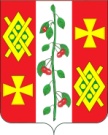 АДМИНИСТРАЦИИ КРАСНОСЕЛЬСКОГО СЕЛЬСКОГО ПОСЕЛЕНИЯ ДИНСКОГО РАЙОНАПОСТАНОВЛЕНИЕот 27.02.2017	№ 24село КрасносельскоеО проведении Всекубанского двухмесячника и субботника по благоустройству и наведению санитарного порядка на территории Красносельского сельского поселения Динского районаВо исполнение распоряжения главы администрации (губернатора) Краснодарского края от 15.02.2017 № 45-р «О проведении Всекубанского двуxмесячника и субботника по благоустройству и наведению санитарного порядка на территория поселений Краснодарского края», постановления главы муниципального образования Динской район от 22.02.2017 № 348 «О проведении Всекубанского двухмесячника и субботника по благоустройству и наведению санитарного порядка на территориях населенных пунктов муниципального образования Динской район», в целях обеспечения должного санитарного порядка, выполнения неотложных работ по благоустройству территории Красносельского сельского поселения Динского района и создания благополучной санитарно-эпидемиологической обстановки в весенне-летний период, п о с т а н о в л я ю:1. Провести на территории Красносельского сельского с 1 марта по 30 апреля 2017 года Всекубанский двухмесячник по наведению санитарного порядка и благоустройству территории поселения, а 8 апреля – Всекубанский субботник. 2. Поручить инспектору администрации Пановой Е.И. координацию и контроль за ходом проведения Всекубанского двухмесячника и субботников, своевременное обобщение и подведения их итогов.3. Образовать комиссию для обеспечения организации проведения Всекубанского двухмесячника и субботников (Приложение).4. Инспектору администрации Пановой Е.И. разработать планы организационных мероприятий по проведению Всекубанского двуxмесячника и субботников по благоустройству и наведению санитарного порядка на территории Красносельского сельского поселения.5. Членам комиссии провести организационную работу по обеспечению силами организаций, расположенных на территории поселения, учебных заведений, ТОСов и населения поселения выполнения работ по благоустройству и санитарной очистке придомовых территорий, улиц, площадей, зеленых зон, детских площадок, мемориалов, спортивных сооружений, автомобильных поселковых дорог, кладбищ, памятников, а также приведение в порядок фасадов зданий и ограждений частных домовладений, территорий, закрепленных за предприятиями и соответствующими организациями.6. Специалисту 2-ой категории Муравлевой Н.П. произвести работы по инвентаризации рощ, скверов, парков и других зеленных зон для отдыха населения, заложены в прошлые годы, продолжить работу по их благоустройству, обрезке деревьев и кустарников, посадке новы саженцев и уxоду за ними.7. Произвести ликвидацию стихийных свалок на территории поселения, обратив особое внимание на лесопосадки, вдоль дорог при въезде в поселение, берега рек, водоемов и места массового отдыха населения.8. Организовать сбор макулатуры и иного вторичного сырья с передачей его на переработку соответствующим предприятиям.9. Инспектору администрации Пановой Е.И. еженедельно (по четвергам), начиная со 2 марта 2017 года предоставлять с нарастающим итогом сведения о ходе проведения Всекубанского двухмесячника, а 8 апреля 2017 года о ходе проведения субботников в управление строительства, ТЭК, промышленности, транспорта, связи и жилищной политики администрации муниципального образования Динской район для обобщения и доклада в департамент жилищно-коммунального хозяйства Краснодарского края.10. Контроль за выполнением настоящего постановления оставляю за собой.11. Постановление вступает в силу со дня его подписания.Глава Красносельскогосельского поселения	М.В. КнышПриложение № 1УТВЕРЖДЕНпостановлением администрацииКрасносельского сельскогопоселения Динского районаот 27.02.2017 № 24СОСТАВкомиссии для обеспечения организации и проведенияВсекубанского месячника и субботника на территорииКрасносельского сельского поселения Динского районаИнспектор администрации	Е.И. ПановаКныш Михаил Васильевич- глава Красносельского   сельского поселения,  председатель комиссии;- глава Красносельского   сельского поселения,  председатель комиссии;ПановаЕлена Ивановна- инспектор администрации,      секретарь комиссии;- инспектор администрации,      секретарь комиссии;Члены СоветаЧлены СоветаЧлены СоветаМуравлева Наталья ПетровнаМуравлева Наталья Петровна- специалист 2-й категории;Иваненко Анна АлександровнаИваненко Анна Александровна- председатель ТОС № 1  (по согласованию);ЯшнаяСветлана Николаевна ЯшнаяСветлана Николаевна - председатель ТОС № 3  (по согласованию);БахареваЕкатерина ИгоревнаБахареваЕкатерина Игоревна- и.о. заведующей БДОУ № 56  (по согласованию);Устьянова Людмила НиколаевнаУстьянова Людмила Николаевна- директор БОУ СОШ № 21  (по согласованию);